lMADONAS NOVADA PAŠVALDĪBA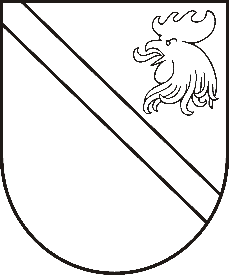 Reģ. Nr. 90000054572Saieta laukums 1, Madona, Madonas novads, LV-4801 t. 64860090, e-pasts: dome@madona.lv ___________________________________________________________________________MADONAS NOVADA PAŠVALDĪBAS DOMESLĒMUMSMadonā2019.gada 19.decembrī									       Nr.605									     (protokols Nr.24, 20.p.)Par grozījumiem Madonas novada pašvaldības domes 29.03.2018. lēmuma Nr.138 “Par Madonas novada pašvaldības maksas pakalpojumu cenrāžu apstiprināšanu” pielikumā Nr.9Ir saņemts J.Norviļa Madonas mūzikas skolas direktora Mārtiņa BERGA 02.12.2019.iesniegums Nr.1-12/33 (reģistrēts Madonas novada pašvaldībā 03.12.2019. Nr.MNP/2.1.3.1/19/4084), ar lūgumu apstiprināt mācību maksu vecākajai sagatavošanas grupai. Tas nodrošinātu iespēju bērniem apgūt pirmās iemaņas instrumenta spēlē, kā arī palīdzētu izdarīt izvēli kādu instrumentu apgūt uzsākot mācības mūzikas skolā.Noklausījusies sniegto informāciju, ņemot vērā 12.12.2019. Izglītības un jaunatnes lietu komitejas un 19.12.2019. Finanšu un attīstības komitejas atzinumus, atklāti balsojot: PAR – 13 (Agris Lungevičs, Ivars Miķelsons, Artūrs Čačka, Andris Dombrovskis, Artūrs Grandāns, Gunārs Ikaunieks, Valda Kļaviņa, Andris Sakne, Rihards Saulītis, Inese Strode, Aleksandrs Šrubs, Gatis Teilis, Kaspars Udrass), PRET – NAV, ATTURAS – NAV, Madonas novada pašvaldības dome  NOLEMJ:Veikt grozījumus Madonas novada pašvaldības domes 29.03.2018. lēmuma Nr.138 “Par Madonas novada pašvaldības maksas pakalpojumu cenrāžu apstiprināšanu” pielikumā Nr.9. “Madonas pilsētas iestāžu sniegtie maksas pakalpojumi un to cenrādis”, papildinot 5.punktu “Maksa par mūzikas skolas sniegtajiem pakalpojumiem” ar 5.3.1.apakšpunktu šādā redakcijā: “5.3.1. Par mācībām vecākajā sagatavošanas grupā mēnesī (ja bērns neapmeklē visu mēnesi, maksa tiek aprēķināta proporcionāli apmeklēto dienu skaitam), cena 15,00 EUR”.Domes priekšsēdētājs								          A.LungevičsSeržāne 64860562